Контрольная работа  № 2 «Агрегатные состояния вещества»1 вариант.А 1. Определите агрегатное состояние чугуна при температуре 1200 оС.1) твердый; 2) жидкий;   3) и в твердом, и в жидком; 4) невозможно определить.А 2. Определите, какое из высказываний справедливо: 1) жидкость испаряется только при высокой температуре;2) температура кипения всегда положительна;3) при кипении температура жидкости уменьшается;4) при кипении температура жидкости постоянна.А 3. Какой из металлов приведенных ниже, самый легкоплавкий: 1)Золото; 2)Медь; 3)Платина; 4)Вольфрам.А 4. На рисунке представлен график зависимости температуры эфира от времени при нагревании и охлаждении. В начальный момент эфир находился в жидком состоянии. Какой участок графика соответствует процессу кипения эфира?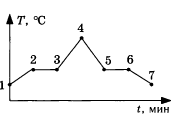   1) 1 – 2;   2) 1 - 2 – 3;  3) 2 – 3;  4) 3 – 4А 5. Влажный термометр психрометра показывает температуру 16оС, а сухой 20оС. Определите, пользуясь психрометрической таблицей, относительную влажность воздуха.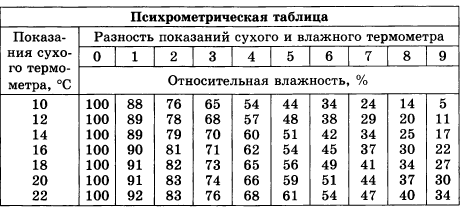   1) 100%;   2) 62%;     3) 66%;     4) 74%А 6. Какую работу совершит тепловой двигатель с КПД 25%, если он затратит теплоту 80 МДж?1) 10 МДж;    2) 40 МДж;   3) 20 МДж;    4) 55 МДж.А 7.  Сколько энергии требуется затратить, чтобы расплавить свинец массой 200 г при температуре плавления? (Удельная теплота плавления свинца  25 кДж/кг).  1) 5000 Дж; 2) 5,5 кДж; 3) 50000 Дж;  4) 0,55 кДжЧасть 2.В 1.Установите соответствие между физическими величинами и формулами, по которым эти величины определяются.  К каждой позиции первого столбца подберите соответствующую позицию второго и запишите в таблицу выбранные цифры под соответствующими буквами. ФИЗИЧЕСКАЯ ВЕЛИЧИНА                                  ФОРМУЛА  А) Количество теплоты, необходимое          1) L · m  для кипения жидкости;                                   2) q · m  Б) Удельная теплота сгорания топлива;        3) Q / m · Δt  В) Количество теплоты, выделяемое            4) c · m · Δt  при охлаждении вещества.                             5) Q / m    В 2. При кипении воды было затрачено 690 кДж энергии. Найдите массу испарившейся воды. (Удельная теплота парообразования воды равна 2,3.106Дж/кг).3 кг;  2) 0,3 кг;   3) 30 кг;    4) 300 кг.Часть С.С 1. Какую массу керосина нужно сжечь, чтобы получить столько же энергии, сколько её выделяется при сгорании каменного угля массой 500г? (Удельная теплота сгорания каменного угля 30.106 Дж/кг; керосина 46.106 Дж/кг).33 кг;   2) 0,33 кг;  3) 30 кг;  4) 300 кг.Контрольная работа  № 2 «Агрегатные состояния вещества»2 вариант.А 1. Определите агрегатное состояние  цинка при температуре 420оС.1) твердое; 2) и  твердое, и  жидкое; 3) жидкое;        4) невозможно определить.А 2.  В каких телах – твердых, жидких или газообразных – наблюдается конвекция?1) твердых и жидких;2) твердых и газообразных;3) жидких и газообразных;4) во всех.А 3. Какой из металлов приведенных ниже, самый тугоплавкий: 1)Золото; 2)Медь; 3)Платина; 4)Вольфрам.А 4.  На рисунке представлен график зависимости температуры нафталина от времени при нагревании и охлаждении. В начальный момент времени нафталин находился в твердом состоянии. Какая из точек графика соответствует началу отвердевания нафталина?  1) 2;       2) 4;       3) 5;      4) 6А 5.  Относительная влажность воздуха в помещении равна 60%. Разность в показаниях сухого и влажного термометра 4 °С. Пользуясь психрометрической таблицей, определите показание сухого термометра.1) 18 °С;    2) 14 °С;      3) 10 °С;      4) 6 °СА 6. Тепловой двигатель получает за цикл от нагревателя 200 Дж теплоты и отдает холодильнику 150 Дж. КПД двигателя равен:  1) 25%;    2) 33%;    3) 67%;     4) 75%.А 7.  Какое количество теплоты потребуется для плавления 40 г белого чугуна, нагретого до температуры плавления? (Удельная теплота плавления белого чугуна 14 · 104 Дж/кг).  1) 3,5 кДж; 2) 5,6 кДж;  3) 10 кДж;  4) 18 кДжЧасть 2.В 1. Установите соответствие между физическими величинами и формулами, по которым эти величины определяются.  К каждой позиции первого столбца подберите соответствующую позицию второго и запишите в таблицу выбранные цифры под соответствующими буквами.  ФИЗИЧЕСКАЯ ВЕЛИЧИНА                      ФОРМУЛА  А) Количество теплоты, необходимое          1) Q/m  для плавления кристаллического тела;         2) q · m  Б) Удельная теплоемкость вещества;            3) Q / m · Δt  В) Количество теплоты, выделяемое            4) c · m · Δt  при сгорании топлива.                                    5) λ · m   В 2. Какую массу пороха нужно сжечь, чтобы при полном его сгорании выделилось 38000 кДж энергии? (Удельная теплота сгорания пороха равна 3,8.106 Дж/кг).1)100 кг;      2) 10 кг;      3) 1,1 кг;      4) 1000 кг.Часть С.С 1. На сколько изменится температура воды массой 20 кг, если ей передать всю энергию, выделившеюся при сгорании бензина массой 20 г? (Удельная теплота сгорания бензина 46.106 Дж/кг).1) 100оС;   2) 11оС;  3) 1оС;   4) 10оС.АБВАБВ